.no tags, no restart[1a8] side , behind, side, touch, step fwd left, point right, step fwd right, point left[9a16] step back left, step back right, step back left, point right, jazz box ¼ turn rightPensons à nos nouveaux arrivants car ils sont l'avenir de notre passionCountry Radio (fr)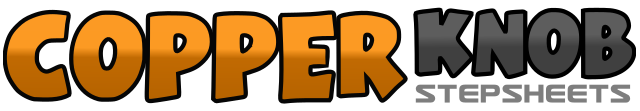 .......Compte:16Mur:4Niveau:Ultra Débutant.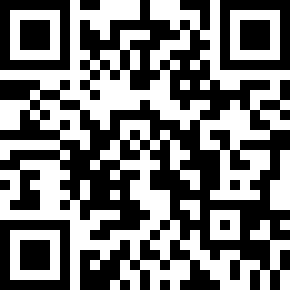 Chorégraphe:Frederic Fassiaux (FR) - Février 2020Frederic Fassiaux (FR) - Février 2020Frederic Fassiaux (FR) - Février 2020Frederic Fassiaux (FR) - Février 2020Frederic Fassiaux (FR) - Février 2020.Musique:Country Radio - Aaron WatsonCountry Radio - Aaron WatsonCountry Radio - Aaron WatsonCountry Radio - Aaron WatsonCountry Radio - Aaron Watson........1-2poser PD à D, croiser PG derrière PD3-4poser PD à D, toucher PG cote PD5-6poser PG devant, pointer PD à D7-8poser PD devant, pointer PG a G1-2poser PG derrière, poser PD derrière3-4poser PG derrière, pointer PD à D5-6croiser PD par-dessus PG, pas PG arrière7-8……en ¼ a D….pas PD cote D, tap PG cote PD